§8301.  EmergenciesResponsibility for control of forest insect and disease outbreaks shall, in all but emergencies, rest with the owners of the property whether private or public.  [PL 1979, c. 545, §3 (NEW).]Emergencies, for the purposes of this chapter, shall be so considered when, in the opinion of the director, the infestation or disease is likely to kill or seriously injure trees in large numbers, or is so localized that immediate control will prevent a large possible outbreak, or is of recent foreign origin.  [PL 1987, c. 183, §2 (AMD).]In emergencies, the director may enter into agreement with municipal officials to pay up to 1/2 the cost of control if state funds are available for this purpose. Whenever the State does contribute funds for this purpose, it shall have the authority to determine the control methods to be used. The State may make similar agreements with groups of private owners if the project is approved by municipal officials.  [PL 1979, c. 545, §3 (NEW).]In an emergency, control measures may be done directly by the State or may be done on a contract basis with responsible private companies or individuals.  [PL 1979, c. 545, §3 (NEW).]SECTION HISTORYPL 1979, c. 545, §3 (NEW). PL 1987, c. 183, §2 (AMD). The State of Maine claims a copyright in its codified statutes. If you intend to republish this material, we require that you include the following disclaimer in your publication:All copyrights and other rights to statutory text are reserved by the State of Maine. The text included in this publication reflects changes made through the First Regular and First Special Session of the 131st Maine Legislature and is current through November 1, 2023
                    . The text is subject to change without notice. It is a version that has not been officially certified by the Secretary of State. Refer to the Maine Revised Statutes Annotated and supplements for certified text.
                The Office of the Revisor of Statutes also requests that you send us one copy of any statutory publication you may produce. Our goal is not to restrict publishing activity, but to keep track of who is publishing what, to identify any needless duplication and to preserve the State's copyright rights.PLEASE NOTE: The Revisor's Office cannot perform research for or provide legal advice or interpretation of Maine law to the public. If you need legal assistance, please contact a qualified attorney.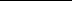 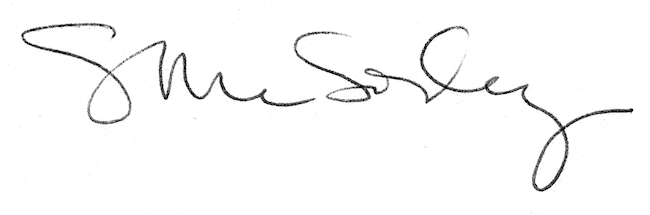 